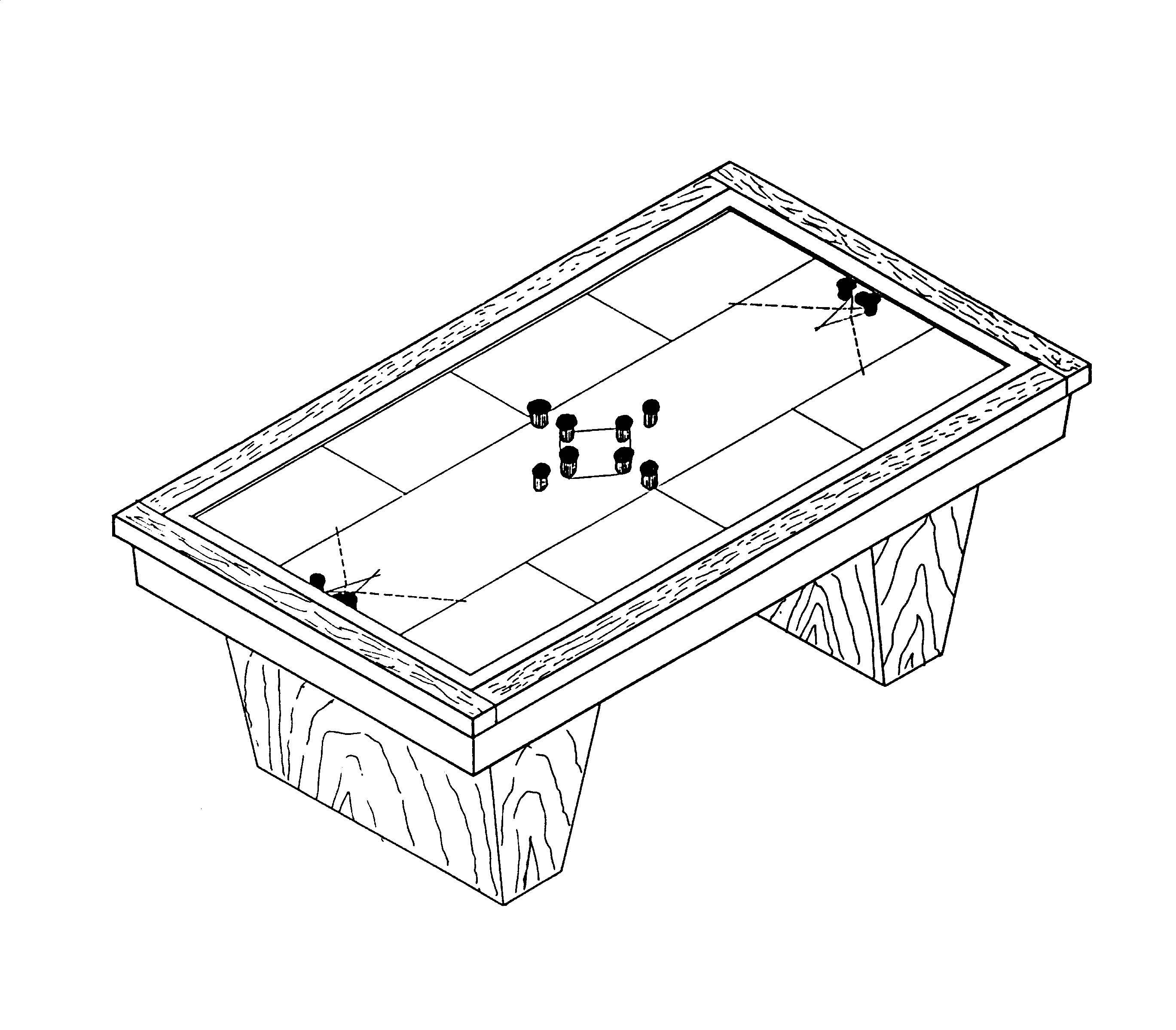           Limburgse                                             Verslag bestuursvergadering Limburgse golfbiljart bond                                                                                                                 van 20 Januari 2015.                                                                                      Aanwezig:   Noten.V. -  Corthouts.D. – Gielen.J. -                                      Golfbiljart Bond                                                Smeets.M.  en  Wirix.R.   Opgericht in 1973	          Verontschuldigd:  Willems.M.     Inschrijving n° 15     Rekening n°  IBAN BE48 8600 0681 3927                                                                          BIC SPAABE22BC  Bloemenlaan.Deze club speelt vanaf nu 23 Januari 2015 in het lokaal van: café “ Flipper ”  Heirstraat, 154  3630 Maasmecehelen   Telf:  089/733565a) Wedstrijd BC Bloemenlaan tegen BC Jan Hertog van 9 Januari 2015.  Op vrijdag 9 Januari 2015  moet               BC Bloemenlaan spelen tegen BC Jan Hertog die dag om 16u30 vraagt BC Bloemenlaaan een                verschuiving van die wedstrijd aan. Dit is natuurlijk veel te laat en hierdoor verliest BC Bloemelaan              die wedstrijd dan ook met O – 6 cijfers.Art. 97 van de statuten.           b)De wedstrijd van 16 Januari 2015 van BC Zolder tegen BC Bloemelaan – 1ste afd.                 Bij een stand van 1 tegen 4 werd er door de kapitein van BC Zolder tegen de kapitein van                BC Bloemenlaan gezegd dat ze de wedstrijd verloren hebben met  6 – 0  en dat de zesde speler niet                meer hoefde te spelen omdat ze maar met twee spelers meer aanwezig waren.  Deze beslissing is               onterecht en niet juist zie art. 93 par.1 van de spel reglementen. Er is dus geen reden voor die ploeg               verloren  te noteren. Bij gevolg wordt de einduitslag dus 2 - 4 , de ontbrekende punt gaat dus naar de op                dat moment winnende ploeg.                 Verschuiven van wedstrijden.      De wedstrijd van 23 Januari 2015 tussen BC De Kring en BC ’t Vlegelke  zal gespeeld worden                         op 21 Februari 2015 om 15u , dit met onderlinge overeenstemming.      De wedstrijd van BC De Kring tegen BC De Molen op 27 Maart 20015, deze zal gespeeld worden              op 13 Maart  2015.   4.     Letterwaarde.              De Limburgse golfbiljart bond kan aan de berekening van de letterwaarde niks wijzigen, dit is een zaak            van de BGB en daar kan niets aan veranderd worden dit is een materie van de algemene Belgische            Golfbiljart bond.            De Limburgse golfbiljart bond stelt wel voor om op hun kampioenschappen in reeksen per letterwaarde te             spelen. Dit zal nog voor gelegd worden op de algemene statutaire vergadering, dit voorlopig als test.  Voorstel van optekenen van gemaakte punten tijdens wedstrijden.  Gaan we terug naar het systeem dat elke gewonnen manche een gemaakt wedstrijd punt is, dit met    behoud van de 3 manches.  Behalve in de ere afdeling daar blijft het huidige systeem nog van toepassing.  Tenzij ook zij naar zulk systeem zouden willen overstappen zoals in de andere afdelingen dan van    toepassing is.   Vaste mede werker van de BGB.           Corthouts  Danny gaat met ingang van 21 Januari 2015  onze voorzitter Noten Valentin aldaar als           werkend lid van de BGB vervangen. Wij hebben desbetreffende een bevestiging ontvangen van de BGB.   Varia.          Onze volgende algemene statutaire vergadering zal plaats vinden op 28 Februari 2015  om  14u.          Dit wederom in zaal van BC De Kring te Waterschei-Genk  Onderwijslaan  2A.          Het bestuur zal vooraf vergaderen op 28 Februari 2015 om 13u.Namens het bestuur,Het secretariaat,Wirix.R.   WR  